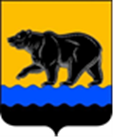 СЧЁТНАЯ ПАЛАТА ГОРОДА НЕФТЕЮГАНСКА16 мкрн., д. 23, помещение № 97, г. Нефтеюганск, Ханты-Мансийский автономный округ - Югра(Тюменская область), 628310, телефон: 20-30-54, факс: 20-30-63 е-mail: sp-ugansk@mail.ru_____________________________________________________________________________________ЗАКЛЮЧЕНИЕ на проект изменений в муниципальную программу города Нефтеюганска «Развитие физической культуры и спорта в городе Нефтеюганске»Счётная палата города Нефтеюганска на основании Бюджетного кодекса Российской Федерации, Положения о Счётной палате города Нефтеюганска, утверждённого решением Думы города Нефтеюганска от 22.12.2021 № 56-VII, рассмотрев проект изменений в муниципальную программу города Нефтеюганска «Развитие физической культуры и спорта в городе Нефтеюганске» (далее по тексту – проект изменений), сообщает следующее:1. При проведении экспертно-аналитического мероприятия учитывалось наличие экспертизы:1.1. Департамента финансов администрации города Нефтеюганска на предмет соответствия проекта муниципальной программы бюджетному законодательству Российской Федерации и возможности финансового обеспечения его реализации из бюджета города Нефтеюганска.1.2. Департамента экономического развития администрации города Нефтеюганска на предмет соответствия:- требованиям, установленными нормативными правовыми актами Российской Федерации, автономного округа и города Нефтеюганска об инвестиционной деятельности, осуществляемой в форме капитальных вложений, а также в сфере управления проектной деятельностью;- Порядку принятия решения о разработке муниципальных программ города Нефтеюганска, их формирования, утверждения и реализации, утверждённому постановлением администрации города Нефтеюганска от 18.04.2019 № 77-нп «О модельной муниципальной программе города Нефтеюганска, порядке принятия решения о разработке муниципальных программ города Нефтеюганска, их формирования, утверждения и реализации» (далее – Порядок от 18.04.2019 № 77-нп);- структурным элементам, целям муниципальной программы;- срокам её реализации, задачам муниципальной программы;- целевым показателям, характеризующим результаты её реализации, целям муниципальной программы и ее структурным элементам.2. Предоставленный проект изменений соответствует Порядку от 18.04.2019 № 77-нп.3. Проектом изменений планируется увеличить финансирование муниципальной программы на 575 962,820 тыс. рублей, в том числе:	3.1. По структурному элементу «Региональный проект «Укрепление материально-технической базы учреждений спорта» департаменту градостроительства и земельных отношений администрации города Нефтеюганска предусмотрены дополнительные ассигнования в 2024 году: из окружного бюджета – 269 969,700 тыс. рублей, из местного бюджета – 14 208,932 тыс. рублей; в 2025 году: из окружного бюджета – 272 459,700 тыс. рублей, из местного бюджета – 14 340,000 тыс. рублей на объект «Многофункциональный спортивный комплекс» в г. Нефтеюганске».	3.2. По структурному элементу «Комплекс процессных мероприятий «Совершенствование инфраструктуры спорта в города Нефтеюганске» департаменту градостроительства и земельных отношений администрации города Нефтеюганска уменьшены ассигнования из местного бюджета на сумму 1 009,364  тыс. рублей, предусмотренные на проектно-изыскательские работы по объекту «Нежилое помещение (устройство дренажной системы), расположенное по адресу: Ханты-Мансийский автономный округ – Югра, г. Нефтеюганск, мкр. 2А, стр.4». 	3.3. По структурному элементу «Комплекс процессных мероприятий «Содействие развитию физической культуры, спорта высших достижений» комитету физической культуры и спорта администрации города Нефтеюганска предусмотрены дополнительные ассигнования в 2024 году в целях:	- приобретения вводного распределительного устройства МБУ ДО «Спортивная школа по единоборствам» за счёт окружного бюджета на сумму 300,000 тыс. рублей;	- оплаты электроэнергии МБУ ДО «Спортивная школа олимпийского резерва по зимним видам спорта» за счёт местного бюджета на сумму 5 693,852 тыс. рублей.4. Финансовые показатели, содержащиеся в проекте изменений, соответствуют расчётам, предоставленным на экспертизу.По итогам экспертизы замечания и рекомендации отсутствуют.Председатель 								         С.А. Гичкина Исполнитель:начальник инспекторского отдела № 1Портнова Людмила Николаевна8 (3463) 20-30-54Исх. от 14.06.2024 № СП-337-4 